DECLARAÇÃO DE AUSÊNCIA DE RENDIMENTOSEu,___________________________________________________________________, RG _______________________, CPF ______________________________, residente à ____________________________________________________________________________________________________________________________________________, DECLARO, em obediência ao Art. 299 e ao Art. 171 do Código Penal, que não recebi rendimentos de quaisquer naturezas nos últimos três meses.______________________________, ____, ____________ de 20___Assinatura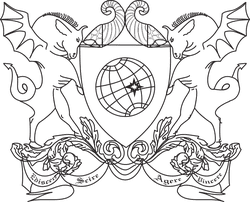 UNIVERSIDADE FEDERAL DE VIÇOSADEPARTAMENTO DE SERVIÇO SOCIALPROGRAMA DE PÓS-GRADUAÇÃO EM ECONOMIA DOMÉSTICA